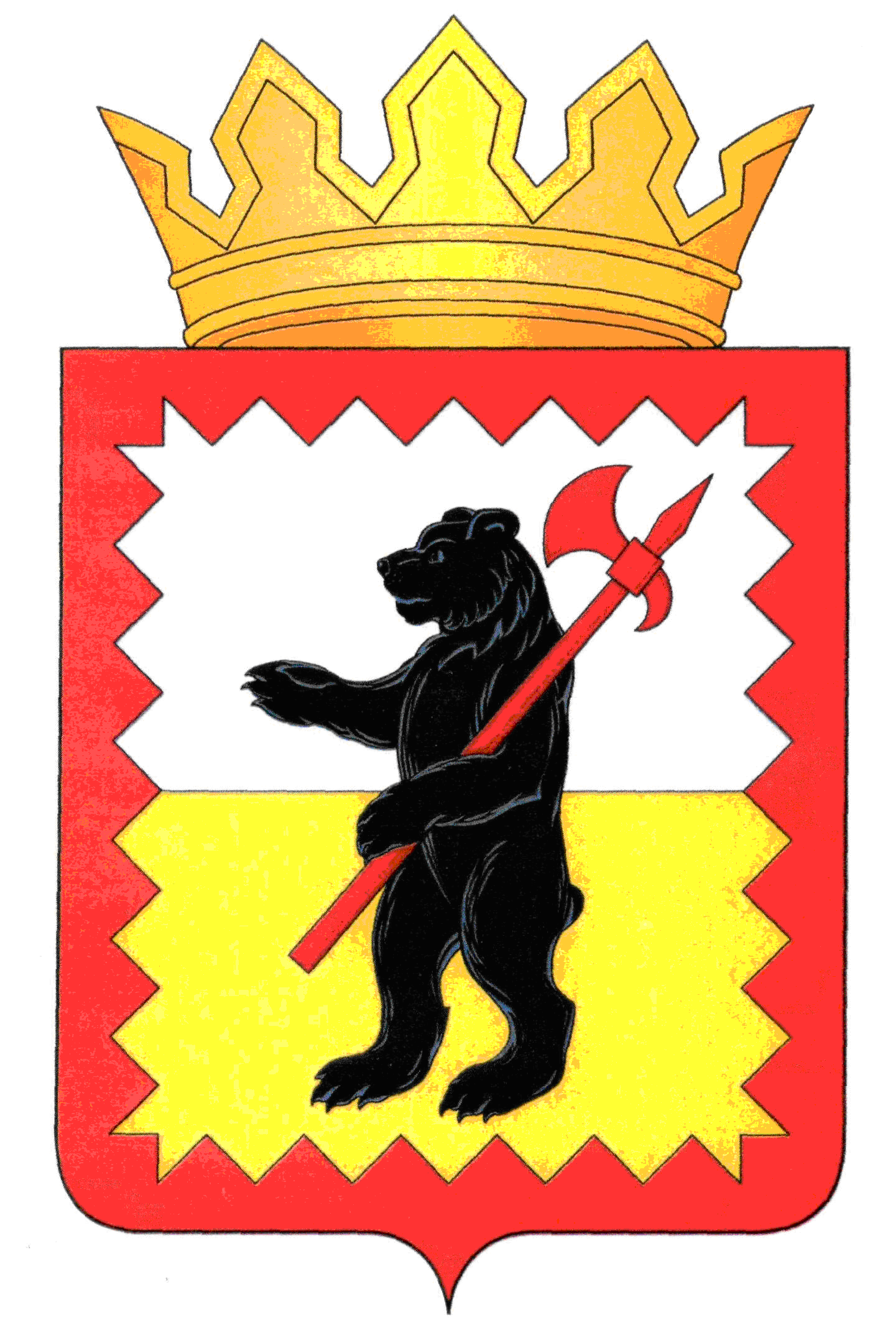 КАЛУЖСКАЯОБЛАСТЬМАЛОЯРОСЛАВЕЦКАЯРАЙОННАЯ АДМИНИСТРАЦИЯ МУНИЦИПАЛЬНОГО РАЙОНА«МАЛОЯРОСЛАВЕЦКИЙ РАЙОН»ПОСТАНОВЛЕНИЕ«____»__________2022 г. 		  г. Малоярославец				    №____На основании письма филиала Федерального государственного бюджетного учреждения «Федеральная кадастровая палата Федеральной службы государственной регистрации, кадастра и картографии» по Калужской области №02918-12@/22 от 01.06.2022, в соответствии со статьей 23, главой V.7 Земельного кодекса Российской Федерации, статьей 3.6 Федерального закона от 25.10.2001 №137-ФЗ «О введении в действие Земельного кодекса Российской Федерации», постановлением Правительства Российской Федерации от 24.09.2009 №160 «О порядке установления охранных зон объектов электросетевого хозяйства и особых условий использования земельных участков, расположенных в границах таких зон», рассмотрев ходатайство об установлении публичного сервитута публичного акционерного общества «Россети Центр и Приволжье» (далее – ПАО «Россети Центр и Приволжье»), ПОСТАНОВЛЯЮ:1. Внести изменения в пункт 1 Постановления Малоярославецкой районной администрации муниципального района «Малоярославецкий район» от 29 апреля 2022 года №470 «Об установлении публичного сервитута», изложив его в следующей редакции:«1. Установить публичный сервитут в целях размещения объекта электросетевого хозяйства ВЛ-10 кВ № 17 ПС «Буран» на следующие земельные участки   с кадастровыми номерами: Определить обладателя публичного сервитута – ПАО «Россети и Приволжье» - ОГРН 1075260020043, ИНН 5260200603, адрес (местонахождение): 248000, г.Калуга, ул.Красная гора, д.9/12, адрес электронной почты: secr@kalugaenergo.ru.»2. В остальной части Постановление Малоярославецкой районной администрации муниципального района «Малоярославецкий район» от 29 апреля 2022 года №470 «Об установлении публичного сервитута» остается без изменений.3.  Настоящее постановление вступает в силу со дня его принятия. Глава администрации							                    В.В. ПарфёновГригорьева Юлия Андреевна,Ведущий эксперт  отдела имущественныхи земельных отношений,8/48431/3-14-24Отп. 4экз. 2 экз. в Окр, ВсП и ПОВ2 экз. в отдел имущественных и земельных отношенийСОГЛАСОВАНОО внесении изменений в Постановление Малоярославецкой районной администрации муниципального района «Малоярославецкий район» от 29.04.2022 года №470 «Об установлении публичного сервитута»№Кадастровыйномер№Кадастровыйномер№Кадастровыйномер№Кадастровыйномер140:13:000000:780 (контур 1)2240:13:160202:494340:13:100603:266440:13:090711:18240:13:180401:42340:13:160202:694440:13:100602:6 (контур 5)6540:13:090711:17340:13:000000:740 (контур 1,3-6, 10,13-26,39-47)2440:13:100605:114540:13:000000:648 (контур 1)6640:13:090604:3440:13:000000:752 (контур 1-74)2540:13:100605:124640:13:090711:66740:13:090703:37540:13:000000:676 (контур 5)2640:13:100603:64 (контур 1-11)4740:13:090704:66840:13:090703:6640:13:160202:402740:13:000000:779 (контур 2)4840:13:000000:770 (контур 1-9, 19-21)6940:13:090711:16740:13:160202:632840:13:100603:554940:13:090704:219 (контур 3,4)7040:13:180401:37840:13:160202:422940:13:100606:2021 (контур 1,2)5040:13:090702:2277140:13:180401:36940:13:000000:13893040:13:100606:75140:13:090702:1357240:13:000000:1430 (контур 3,5)1040:13:160106:205 (контур 1,2)3140:13:100606:5 (контур1)5240:13:090702:47340:13:000000:841140:13:160106:208 (контур 11)3240:13:100603:625340:13:000000:768 (контур 20,22,27)7440:13:000000:821240:13:160202:413340:13:100603:45440:13:090702:213 (контур 5)7540:13:160202:111 (контур 1)1340:13:160201:233440:13:100604:675540:13:090702:557640:13:160202:1031440:13:160201:158 (контур 1-6)3540:13:100603:1175640:13:090702:607740:13:160202:2381540:13:160201:693640:13:100603:1405740:13:090702:1197840:13:160202:1021640:13:160201:1903740:13:100603:125840:13:090702:1047940:13:160107:841740:13:160201:1173840:13:090703:35940:13:090702:2268040:13:090502:161840:13:000000:792 (контур 5,6)3940:13:000000:1744  (контур 2,3)6040:13:090704:219 (контур 1,3,4)8140:13:090702:351940:13:160107:94040:13:100603:526140:13:090704:268240:13:160202:382040:13:160201:304140:13:000000:1534 (контур 1)6240:13:090711:18340:13:160202:3582140:13:160201:1734240:13:100604:786340:13:090711:7--Заместитель Главы администрации________________Д.В. АдаменкоЗаведующий отделом имущественных и земельных отношений________________ А.А. БелаковаЗаведующий правовым отделом_______________ Е.А. БогачеваЗаведующий отделом имущественных и земельных отношений________________ А.А. БелаковаЗаведующий отделом имущественных и земельных отношений________________ А.А. Белакова